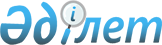 О внесении дополнения в приказ И.о. Председателя Агентства таможенного контроля Республики Казахстан от 26 июня 2004 года N 280 "Об утверждении Перечня территориальных подразделений уполномоченного органа по вопросам таможенного дела, осуществляющие таможенное оформление делящихся и радиоактивных материалов"
					
			Утративший силу
			
			
		
					Приказ Вице-Министра финансов - Председателя Агентства таможенного контроля Республики Казахстан от 17 ноября 2004 года N 443. Зарегистрирован в Министерстве юстиции Республики Казахстан 13 декабря 2004 года N 3268. Утратил силу приказом Министра финансов Республики Казахстан от 21 сентября 2010 года N 474

     Сноска. Утратил силу приказом Министра финансов РК от 21.09.2010 N 474.      В целях осуществления эффективного таможенного оформления делящихся и радиоактивных материалов, перемещаемых через таможенную границу в соответствии со  статьей 373 Таможенного кодекса Республики Казахстан, ПРИКАЗЫВАЮ: 

     1. Внести в  приказ И.о. Председателя Агентства таможенного контроля Республики Казахстан от 26 июня 2004 года № 280 "Об утверждении Перечня территориальных подразделений уполномоченного органа по вопросам таможенного дела, осуществляющих таможенное оформление делящихся и радиоактивных материалов", (зарегистрированный в Реестре государственной регистрации нормативных правовых актов Республики Казахстан за № 2956 и опубликованный в Бюллетене нормативных правовых актов центральных исполнительных и иных государственных органов Республики Казахстан 2004 г.; № 33-36, статья 978) следующее дополнение: 

     Перечень территориальных подразделений уполномоченного органа по вопросам таможенного дела, осуществляющих таможенное оформление делящихся и радиоактивных материалов, утвержденный указанным приказом дополнить строкой, следующего содержания: 

____________________________________________________________________ 

10   Департамент таможенного     463022, Республика Казахстан, 

    контроля по Актюбинской     город Актобе, ул. Н. Кобландина, 7 

    области  

____________________________________________________________________  

     2. Управлению организации таможенного контроля Комитета таможенного контроля Министерства Финансов Республики Казахстан (Тен И.В.) обеспечить государственную регистрацию настоящего приказа в Министерстве юстиции Республики Казахстан. 

     3. Пресс-службе Комитета таможенного контроля Министерства финансов Республики Казахстан обеспечить опубликование настоящего приказа в средствах массовой информации.  

     4. Контроль за исполнением настоящего приказа возложить на заместителя Председателя Комитета таможенного контроля Министерства финансов Республики Казахстан Абдишева Б.Т.  <*> 

     Сноска. В пункт 4 внесены изменения приказом Председателя Комитета таможенного контроля МФ РК от 12 июля 2006 года N  240 . 

     5. Настоящий приказ вступает в силу со дня государственной регистрации в Министерстве юстиции Республики Казахстан.      Вице-Министр финансов 

     Республики Казахстан - Председатель  
					© 2012. РГП на ПХВ «Институт законодательства и правовой информации Республики Казахстан» Министерства юстиции Республики Казахстан
				